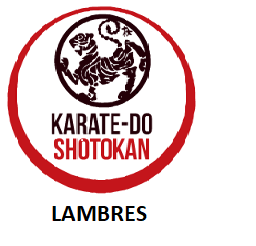 La cotisation est de 130 € (exceptionnellement, en raison de la création de la nouvelle association, une pré-inscription se fera au plus tard jusqu’au 26/06/2018 et une avance de 40 € vous est demandée). Cette somme viendra en déduction de la cotisation versée en Septembre. Aucun remboursement ne sera effectué sauf cas extrême (maladie, invalidité).Mode règlement : Paiement possible en 3 fois du solde (réduction famille 3ème adhérent : 120 € - 4ème et suivants 100 €).Autorisation parentale pour les mineurs (accident et droit à l’image) :Je soussigné(e), ____________________________________________ (père – Mère – tuteur si mineur) *      Autorise le club à prendre toutes les dispositions nécessaires en cas d’accident survenant durant les cours ou les manifestations auxquelles participerait le club.     Autorise        n’autorise pas l’utilisation des photos prises pendant les activités du club à des fins d’illustration et de communication.Je reconnais avoir pris connaissance du Règlement Intérieur du KSL et m’engage à le respecter.Le                                                                                                                       Signature de l’adhérent ou de son                                                                                                                         représentant légal (Lu et approuvé)* Rayer les mentions inutilesPièces à fournir :Fiche d’inscription intégralement remplie.Certificat médical (obligatoire) indiquant la non contre-indication à la pratique du karaté en compétition (même pour les non compétiteurs).2 photos d’identité.Le règlement de la cotisation à l’ordre de KSL.                     COMPLET   Date :Renseignements sur l’adhérentNom :                                                              Prénom :Date de naissance :                                      Lieu de naissance :                             Age :Adresse :                                                        Code Postal :               Ville :Téléphone Domicile :                                  Téléphone Portable : Adresse E-mail :                                            @     Débutant                  Déjà pratiquant : ceinture________            N° licence :Personne à prévenir en cas d’urgence :                                      Portable : Réservé au Bureau du KSLRèglement : Chèque              Nombre chèques :          Espèces                                             Situation dossier      Dates :Certificat médical :                 OUI   P   NON         OUI    P   NON          Photos :                                    OUI        NON         OUI         NONRèglement :                             OUI        NON         OUI         NON